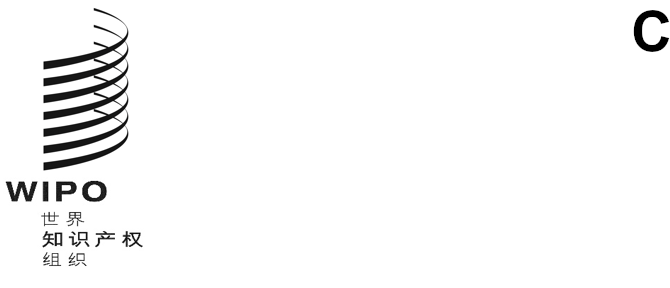 sccr/45/5原文：英文日期：2024年4月3日版权及相关权常设委员会第四十五届会议
2024年4月15日至19日，日内瓦拟议提纲——生成式人工智能和版权问题信息会议拉丁美洲和加勒比国家集团（GRULAC）提交的文件拟议提纲SCCR 45：生成式人工智能和版权问题信息会议信息会议将于4月18日星期四下午在SCCR第四十五届会议（2024年4月15日至19日）期间举行。会期：半天，14:30至18:30形式：混合式，六种语言口译目标：回应委员会的要求，推动直接参与使用和/或开发生成式人工智能工具的创作者和其他参与者就以下方面交流经验和观点：（1）生成式人工智能对创意产业日益增加的影响及其为创作者和其他利益攸关方带来的挑战和机遇；（2）关于版权及相关权制度与生成式人工智能互动方式的关键法律和政策问题，包括与透明度、公平性和可持续性有关的考量；（3）生成式人工智能的开发和使用所涉及的不同利益。在分析问题时，将考虑多方利益攸关方的观点以及不同地理区域的差异。结构：开幕式和日程安排介绍；由产权组织秘书处主持的两个实质性讨论小组；每个小组讨论会后的问答环节，和最后的开放式讨论。开幕式时长：约20分钟日程安排介绍和以人工智能为主题的快速现场艺术表演。第1小组：在（各领域）内容创作方面日益广泛应用人工智能的切实影响：挑战与机遇时长：约90分钟小组发言人：选定的创作者和专业人士，涵盖不同领域并反映各类利益攸关方的视角。解释性说明：小组发言人将参与互动式讨论，旨在探讨一系列与企业相关的务实主题，例如：生成式人工智能对创意产业中的创作者、企业和用户的影响；生成式人工智能可为不同行业的创作过程带来的机遇和挑战；考虑多个因素（如生成式人工智能产出与人类创造内容之间的竞争后果），在生成式人工智能的背景下保护创作者开放式讨论和问答时长：约20分钟与会者：成员国、观察员和专家第2小组：所有利益攸关方在内容创作方面以可持续、公平和有益的方式使用人工智能的有利因素时长：约90分钟小组发言人：选自不同部门和不同利益攸关方的专家。解释性说明：小组发言人将参与互动式讨论，探讨一系列法律、政策和企业相关议题/问题，例如：输入：如何处理基于受保护内容的机器学习？输出：生成式人工智能内容的法律处理及其对版权制度核心原则的影响；从创作者到科技公司等利益攸关方之间的商业倡议和伙伴关系的新趋势。关于技术标准的作用和可行许可模式的见解；生成式人工智能为创作者和其他权利人带来的新收入来源机会。开放式讨论和问答时长：约20分钟与会者：成员国、观察员和专家［附件完］